Cuboro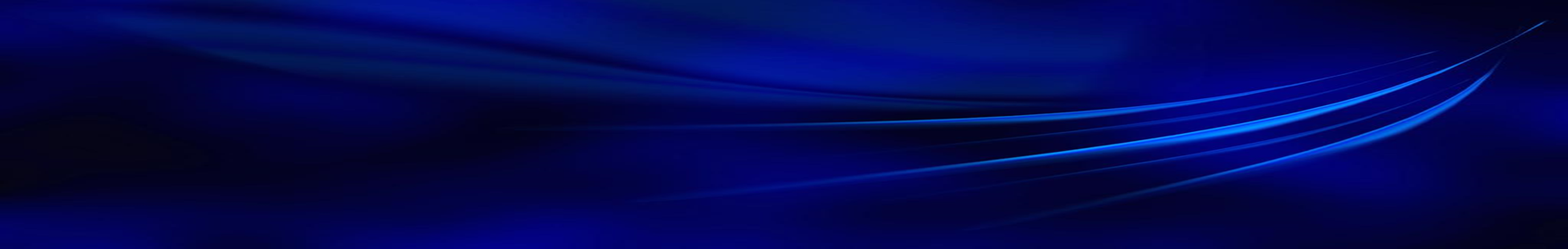 Tricky WaysИтоговый протокол29.02.2020ФИОШколаСредний баллРейтингКузьмин ФёдорМБОУ«СОШ№82»7,51Соколова СофьяМБОУ«ОШ№56»7,22Щепанюк МихаилМБОУ«СОШ№15»6,83Корчуганов МакарМБОУ«СОШ№15»6,54Богданович Михаил  МБОУ«СОШ№11»6,35Банников Дмитрий МБОУ«СОШ№74»6,26Чепик ДарьяМБОУ«ООШ№39»5,87Бобров Егор МБОУ«СОШ№11»68Пешков АлексейМБОУ«СОШ№15»5,39Пильщикова Евгения МБОУ«СОШ№82»510Акопян АринаМБОУ«ООШ№39»510Круч КсенияМБОУ«СОШ№82»5,711Трофимов ДмитрийМБОУ«СОШ№82»5,412Шапошников МихаилМБОУ«СОШ№82»513Пирогова СофьяМБОУ«СОШ№19»513Енушкевич ЕлизаветаМБОУ«СОШ№15»513Семке ДенисМБОУ«ООШ№56»513Майтикович МарияМБОУ«СОШ№82»4,714Зизерова Виктория МБОУ«СОШ№19»4,714Солдатова АнгелинаМБОУ«СОШ№19»4,714Кузин НикитаМБОУ«СОШ№74»4,315Лангауэр Тимофей МБОУ«СОШ№82»416Жданов ЕгорМБОУ«СОШ№82»3,717Алексеев МаксимМБОУ«СОШ№39»318Фазлеев МаксимМБОУ«СОШ№19»2,619Жуйкова АленаМБОУ«СОШ№74»2,320Григорьева ПолинаМБОУ«СОШ№11»2,320Колупаева МарияМБОУ«СОШ№74»1,721Праслов Олег МБОУ«СОШ№11»1,322